	Pojišťovna	ZUCRP@ô2KCV8	4*34306 	CZ4553430é DODATEK č. 1 1(dále také jen „dodatek”) k pojistné smlouvě č.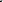 8067934715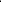 (dále také jen „pojistná smlouva”)Smluvní strany: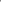 ČSOB Pojišťovna, a. s., člen holdingu ČSOBse sídlem Masarykovo náměstí 1458, Zelené Předměstí 53002 Pardubice, Česká republika IČO: 45534306, DIČ: CZ699000761 zapsaná v obchodním rejstříku u Krajského soudu Hradec Králové, oddíl B, vložka 567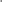 (dále jen pojistitel) tel.: 466 100 777 fax: 467 007 444 www.csobpoj.czpojistitele zastupuje: Petra Prellová, account manageraZdravotní ústav se sídlem v ústí nad Labemse sídlem / místem podnikání Moskevská 1531/15 40001, Ústí nad Labem-centrumIČO: 71009361Výpis z Registru ekonomických subjektů ČSÚ v ARES(dále jen „pojistník”)	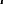 pojistníka zastupuje: Ing. Pavel Bernáth, ředitelse dohodly, že výše uvedená pojistná smlouva se mění a doplňuje takto:1 1Změna již existujících právních vztahů pojištění sjednaných pojistnou smlouvou1 . Pojištění vozidel sjednané článkem Il. pojistné smlouvy se ode dne nabytí účinnosti tohoto dodatku mění následovně:NOVÉPojistitel a pojistník výslovně sjednávají, že pojištění se ode dne nabytí účinnosti tohoto dodatku NOVĚ VZTAHUJE i na následující hodnoty pojistného zájmu (následující nové předměty poystení), a to s parametry pojištění uvedenými u jednotlivých nových hodnot pojistného zájmu (nových předmětů pojištění):V souladu s článkem l. pojistné smlouvy se toto pojištění řídí také Všeobecnými pojistnými podmínkami - zvláštní část Pojištění vozidel VPP HA 2014 (dále jen ”VPP HA 2014”). Dále se toto pojištění řídí také podmínkami pro poskytování Asistenční služby AS 2014 (dále jen "AS 2014').Nadstandardní asistenční služby se řídí podmínkami pro poskytování Asistenční služby NADSTANDARD ASN 2014 (dále jen ”ASN 2014”).Všechny pojistné podmínky uvedené v tomto odstavci výše jsou nedílnou součástí a přílohou této pojistné smlouvy.ROZSAH POJIŠTĚNÍ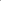 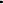 ASISTENČNÍ SLUŽBAV případě havárie, odcizení nebo poruchy motorového vozidla druhu: osobní, terénní, dodávkové, obytné, nákladní, tahač návěsů, autobus, se pojištěný může obrátit na asistenční službu ČSOB Pojišťovna Asistence na telefon + 420 222 803 442 s nepřetržitou službou 24 hodin denně. Rozsah a podmínky asistenčních služeb jsou dány podmínkami AS 2014, které jsou přílohou této pojistné smlouvy.POJISTNÉ PLNĚNÍPodmínkou vzniku práva na pojistné plnění za škodnou událost spočívající v odcizení vozidla nebo jeho části krádeží nebo loupežným přepadením ve smyslu části A čl. Il odst. 2 VPP HA 2014 je, že vozidlo bylo v době vzniku škodné události zabezpečeno minimálně způsobem stanoveným ve VPP HA 2014 části F Předpis zabezpečení vozidel proti odcizení.VÝKLAD POJMŮ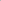 Zkratkou (pojmem) HA se pro účely této pojistné smlouvy rozumí havarijní pojištění vozidla dle části A čl. Il odst. 1 VPP HA 2014 pro případ působení pojistných nebezpečí střet, pád, náraz, požár, výbuch, blesk, krupobití, vichřice, pád jakýchkoliv věcí, povodeň, záplava, zásah cizí osoby, pohřešování v příčinné souvislosti s dopravní nehodou šetřenou policií.Zkratkou (pojmem) ODC se pro účely této pojistné smlouvy rozumí pojištění odcizení vozidla dle části A čl. Il odst. 2 VPP HA 2014 pro případ působení pojistných nebezpečí odcizení krádeží nebo loupežným přepadením.Zkratkou (pojmem) ASNdo se pro účely této pojistné smlouvy rozumí Asistenční služby NADSTANDARD pro osobní, dodávková, terénní a obytná vozidla s celkovou hmotností do 3,5t v rozsahu dle ASN 2014.Il,Změny ve výši pojistného za všechna pojištění sjednaná pojistnou smlouvou po nabytí účinnosti tohoto dodatkuVýše pojistného za jednotlivá pojištění činí:Změna poiistného = pokud se tímto dodatkem ruší stávající pojištění a zároveň se toto pojištění znovu sjednává z důvodu změny pojištění, je to rozdíl mezi původní a novou výší pojistného (kladná nebo záporná částka) nebo pokud se tímto dodatkem sjednává nové pojištění, je to výše pojistného za nově sjednané pojištění (kladná částka) nebo pokud se tímto dodatkem ruši stávající pojištění, je to výše pojistného za zrušené pojištění (záporná částka)Změna ročního poiistného = změna pojistného vyjádření v ročním pojistnémRoční pojistné po změnách = pojistné za všechna platná pojištění sjednaná pojistnou smlouvou a dodatky pojistné smlouvy vyjádřené v ročním pojistnémSplátkový kalendářPlacení pojistného za všechna pojištění sjednaná pojistnou smlouvou a po změnách provedených tímto dodatkem pojistné smlouvy se do Ol .06.2019 00:00 hodin řídí následujícím splátkovým kalendářem:Pojistné poukáže pojistník na účet ČSOB Pojišťovny, a. s., člena holdingu ČSOB, číslo 180135112/0300 u Československé obchodní banky, a. s., konstantní symbol 3558, variabilní symbol 8067934715.Pojistné se považuje za uhrazené dnem připsání na účet ČSOB Pojišťovny, a. s., člena holdingu ČSOB.Pojistitel a pojistník sjednávají délku pojistného období ve všech pojištěních sjednaných tímto dodatkem pojistné smlouvy následovně:první pojistné období ve všech pojištěních sjednaných tímto dodatkem pojistné smlouvy se sjednává v délce ode dne počátku všech pojištění sjednaných tímto dodatkem pojistné smlouvy do nejbližšího následujícího dne konce pojistného období všech pojištění sjednaných samotnou pojistnou smlouvou, nebo je-li pojištění sjednáno na dobu kratší, tak se první pojistné období sjednává v délce rovné pojistné době;druhé a každé další pojistné období ve všech pojištěních sjednaných tímto dodatkem pojistné smlouvy se sjednává v délce shodné s délkou pojistných období ve všech pojištěních sjednaných samotnou pojistnou smlouvou.Výše pojistného za další pojistné období se řídí splátkovým kalendářem zaslaným pojistníkovi na začátku dalšího pojistného období.Ill.Závěrečná ustanoveníTento dodatek nabývá platnosti dnem jeho podpisu oběma smluvními stranami a účinnosti dnem 21.12.2018Prohlášení pojistníkaProhlášení pojistníka, je-li pojistník fyzickou osobou: Prohlašuji a svým podpisem níže stvrzuji, že:jsem byl před uzavřením pojistné smlouvy, zcela v souladu s ustanovením čl. 13 a čl. 14 Nařízení Evropského parlamentu a Rady (EU) č. 2016/679 ze dne 27. dubna 2016 0 ochraně fyzických osob v souvislosti se zpracováním osobních údajů a o volném pohybu těchto údajů a o zrušení směrnice 95/46/ES (obecné nařízení o ochraně osobních údajů; dále jen ”GDPR"), pojistitelem řádně a detailně (co do vysvětlení obsahu a významu všech jeho jednotlivých ustanovení) seznámen s Informacemi o zpracování osobních údajů (tzv. Informačním memorandem);seznámení s Informačním memorandem za pojistitele provedla práüě ta konkrétní fyzická osoba, která za pojistitele podepsala tuto pojistnou smlouvu (přičemž adresátem uvedených informací může být pojišťovací makléř, coby pojišťovací zprostředkovatel zastupující pojistníka);po seznámení se s Informačním memorandem a před uzavřením pojistné smlouvy mně byl dán naprosto dostatečný časový prostor pro vlastní seznámení se s Informačním memorandem a pro zodpovězení všech mých případných dotazů k Informačnímu memorandu;beru na vědomí a jsem srozuměn s informací pojistitele o tom, že Informační memorandum je a bude zájemci o pojištění resp. pojistníkovi a jinému účastníku pojištění k dispozici na internetových (webových) stránkách pojistitele na adrese www.csobpoj.cz nebo na vyžádání pojistníka u té konkrétní fyzické osoby, která jménem pojistitele podepsala tuto pojistnou smlouvu, anebo na kterémkoliv obchodním místě pojistitele.Prohlašuji a svým podpisem níže stvrzuji, že: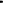 jsem byl před uzavřením této pojistné smlouvy, zcela v souladu s ustanovením S 2774 občanského zákoníku, pojistitelem řádně a detailně (co do vysvětlení obsahu a významu všech jejich jednotlivých ustanovení) seznámen s Infolistem produktu, s Informačním dokumentem o pojistném produktu, s rozsahem pojištění a s všeobecnými pojistnými podmínkami (dále také jen ”pojistné podmínky”), které jsou nedílnou součástí této pojistné smlouvy;jsem byl před uzavřením této pojistné smlouvy podrobně seznámen se všemi vybranými ustanoveními pojistných podmínek zvlášť uvedenými v dokumentu „Infolist produktu”, která by mohla být považována za ustanovení neočekávaná ve smyslu ustanovení S 1753 občanského zákoníku, a souhlasím s nimi. Dále prohlašuji, že mé odpovědi na písemné dotazy pojistitele ve smyslu ustanovení S 2788 občanského zákoníku jsou pravdivé a úplné;seznámení s Informačním dokumentem o pojistném produktu a s pojistnými podmínkami za pojistitele provedla právě ta konkrétní fyzická osoba, která za pojistitele podepsala tuto pojistnou smlouvu (přičemž adresátem uvedených informací může být pojišťovací makléř, coby pojišťovací zprostředkovatel zastupující pojistníka);po seznámení se s obsahem všech předsmluvních a smluvních dokumentů a před uzavřením pojistné smlouvy mně byl dán naprosto dostatečný časový prostor pro vlastní seznámení se s obsahem a významem těchto dokumentů a pro zodpovězení všech mých případných dotazů k těmto dokumentům;před uzavřením pojistné smlouvy mi byly v listinné podobě poskytnuty Informační dokument o pojistném produktu a pojistné podmínky;jsem v dostatečné době před uzavřením této pojistné smlouvy obdržel od pojišťovacího makléře Záznam z jednání, včetně všech jeho příloh;v souladu s ustanovením S 128 odst. 1 zákona č. 277/2009 Sb., o pojišťovnictví, ve znění pozdějších předpisů, uděluji pojistiteli souhlas s poskytnutím informací týkajících se pojištění:členům skupiny ČSOB, jejichž seznam je uveden na internetových stránkách www.csob.cz/skupina aostatním subjektům podnikajícím v pojišťovnictví a zájmovým sdružením či korporacím těchto subjektů.Ostatní ustanovení pojistné smlouvy, než ustanovení výslovně zmíněná v tomto dodatku, se tímto dodatkem nijak nemění.Správce pojistné smlouvy: Petra PrellováPočet stran dodatku pojistné smlouvy bez příloh:	5Přílohy:1) Makléřská doložkaTento dodatek pojistné smlouvy je vyhotoven ve 4 stejnopisech shodné právní síly, přičemž jedno vyhotovení  obdrží pojistník, jedno makléř a zbývající dvě pojistitel.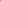 Smluvní strany tohoto dodatku po jeho důkladném přečtení výslovně prohlašují, že si tento dodatek přečetly, že jej uzavírají podle své pravé a svobodné vůle, určitě, vážně a srozumitelně, nikoliv v tísni či za nápadně nevýhodných podmínek a že s jeho obsahem souhlasí. Na důkaz toho připojují vlastnoruční podpisy svýchoprávněných zástupců.V Ústí nad Labem dne 20. 12. 2018V Ústí nad Labem dne 20. 12. 2018razítko a podpis pojistníkarazítko a podpis pojistiteleSplátkový kalendář k dodatku č. 11 pojistné smlouvyč. 8067934715Tento splátkový kalendář upravuje splátky pojistného za změnu pojištění dle výše uvedeného dodatku pojistné smlouvy na pojistné období nebo na pojistnou dobu od 21.12.2018 00:00 hodin do 01.06.2019 00:00 hodin.Pojistník je povinen platit pojistné v následujících termínech a splátkách:Pojistné poukáže pojistník na účet ČSOB Pojišťovny, a. s., člena holdingu ČSOB, číslo 180135112/0300 u Československé obchodní banky, a. s., konstantní symbol 3558, variabilní symbol 8067934715.Pojistné se považuje za uhrazené dnem připsání na účet ČSOB Pojišťovny, a. s., člena holdingu ČSOB.V Ústí nad Labem dne 20. 12. 2018 razítko a podpis pojistitelePříloha č. 1 Makléřská doložkaPojistník Zdravotní ústav se sídlem v Ustí nad Labem pověřil písemnou plnou mocí, předanou pojistiteli před uzavřením této pojistné smlouvy, pojišťovacího makléře Ustecká Makléřská Společnost s.r.o., Masarykova 633/318, Ústí nad Labem - Bukov 400 01 výkonem zprostředkovatelské činnosti v pojišťovnictví týkající se jeho pojistného zájmu. Veškeré právní úkony a jiná sdělení pojistitele týkající se pojištění sjednaného touto pojistnou smlouvou a určená pojistníkovi doručí pojistitel vždy kromě pojistníka také výše uvedenému pojišťovacímu makléři. Pojistník se zavazuje informovat pojistitele písemně o tom, že plná moc jím udělená výše uvedenému pojišťovacímu makléři z jakýchkoliv důvodů zanikla, a to nejdéle do IO dnů ode dne, kdy se pojistník o důvodu zániku plné moci dozvěděl.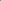 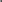 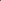 Zdravotní ústav Ustí nad LabemDošlo, č. j.:	Ol. 2019pro. 	govA/ 60/Předmět (vozidlo) č. 138Předmět (vozidlo) č. 138Registrační značka4SL5083Registrační značka4SL5083Tovární značka / typ / druhPeugeot /EXPERT	/ osobníTovární značka / typ / druhPeugeot /EXPERT	/ osobníTovární značka / typ / druhPeugeot /EXPERT	/ osobníTovární značka / typ / druhPeugeot /EXPERT	/ osobníTovární značka / typ / druhPeugeot /EXPERT	/ osobníVINVF3VBBHXHJZ117610VINVF3VBBHXHJZ117610VINVF3VBBHXHJZ117610Rok výroby2018Rok výroby2018vlastnictví vozidla: vlastnívlastnictví vozidla: vlastnípojistná hodnota: obvyklá cenapojistná hodnota: obvyklá cenaPojištěníse s edháůa v rdiŕahu.Olgúzemní\ľozsa pojišteneOlgúzemní\ľozsa pojištenepÓJistná bás ka ht(Kč)pÓJistná bás ka ht(Kč)pÓJistná bás ka ht(Kč)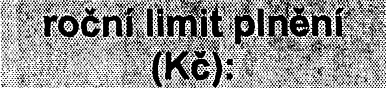 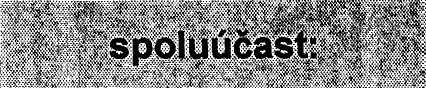 HAEvropa a TureckoEvropa a Turecko565 000565 000565 0005 min. 5 000 KčODCEvropa a TureckoEvropa a Turecko565 000565 000565 0005 0/0, min. 5 000 KčASNdoEvropa a TureckoEvropa a Tureckobez spoluúčastiPojištěníZměna ročního pojistnéhp Ročnibdjistné po změnác1. Pojištění vozidel10 537 Kč211 567 KčSoučet10 537 Kč211 567 KčZměna pojistného celkemOd 21.12.2018 00:00 hodin do 01.06.2019 00:00 hodinZměna pojistného celkemOd 21.12.2018 00:00 hodin do 01.06.2019 00:00 hodinZměna pojistného celkemOd 21.12.2018 00:00 hodin do 01.06.2019 00:00 hodin4 682 KčSoučet splátek pojistného z předešlého dodatku číslo 10 Od 21.12.2018 00:00 hodin do 01.06.2019 00:00 hodinSoučet splátek pojistného z předešlého dodatku číslo 10 Od 21.12.2018 00:00 hodin do 01.06.2019 00:00 hodinSoučet splátek pojistného z předešlého dodatku číslo 10 Od 21.12.2018 00:00 hodin do 01.06.2019 00:00 hodin50 257 KčSoučetSoučetSoučet54 939 KčDatum splátky pojistnehoôjjetného21.12.20182 048 Kč01.03.201952 891 KčDatun'ĺsplátky pojistného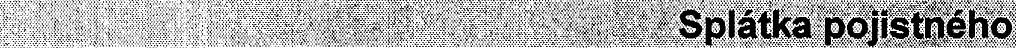 21.12.201801.03.2019